  《在线课堂》学习单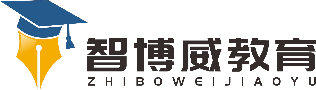 班级：                姓名：                 单元数学6年级下册第6单元课题比和比例第2课时温故知新判断两种相关联的量成正比例关系或反比例关系的方法：(1)分析这两种相关联的量，看它们是相( 　    )的关系还是相(  　  )的关系；(2)再看它们是比值一定还是积一定，如果相比,比值一定，那么就成(   　)比例关系；如果相乘,积一定，那么就成(　   )比例关系。自主攀登填空。1.一幅地图的(        　　　)与(　　     )的比，叫做这幅地图的比例尺，即图上距离∶实际距离＝比例尺。比例尺分为(　　 )  比例尺和(　　　)比例尺。图上距离＝(　　              )，实际距离＝(　　              )。2.长度一定的绳子，平均分成若干段，每段的长度和分的段数成(　　)比例关系。3.如果 ＝，那么a和b成(　　)比例关系。4.一个长方形的长是7 cm，它的面积和宽成(　　)比例关系。二、判断下面两种量是否成比例？成什么比例？1. 圆柱体积一定，圆柱的底面积与高。2. 一个人的身高与他的年龄。3. 小麦每亩产量一定，小麦的总产量与亩数。4. 书的总页数一定，未读的页数与已读的页数。稳中有升1.在比例尺是1:6000000的地图上，量得甲地到乙地的距离是25cm，求两地间的实际距离。若一架飞机以每小时750Km的速度从甲地飞往乙地，需要多少小时？说句心里话